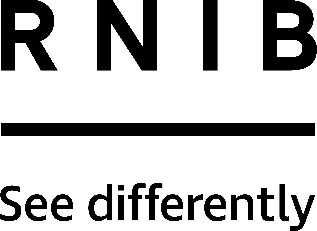 OrCam Read Smart reading commands (HT387)Smart ReadingThis command starts the OrCam Read smart reading feature.HelpThis command will have the OrCam Read tell you all the availablecommands.Read everythingThis command will have the OrCam Read announce everything within its field of view.Start from “X” / Jump to “X”Both commands will have the OrCam Read find the first instance of the word you spoke and start reading from the beginning of the sentence.Read the datesThis command will have the OrCam Read announce every date found in the text.Read the phone numbersThis command will have the OrCam Read announce every phone number found in the text.Read the amountsThis command will have the OrCam Read announce every currencyamount found in the text. The current supported currencies are:$ Dollar currencies (including USD)£ Euro€ British Pound¥ Japanese yenPreviousThis command will have the OrCam Read announce the previous instance.NextThis command will have the OrCam Read announce the next instance.RepeatThis command will have the OrCam Read repeat the lastsentence.Read the headlinesThis command will have the OrCam Read find all headlines in the text and read them one after the other.Read article number X (X can be numbers 1 to 10)After reading the headline, speaking this command will have theOrCam Read announce whichever article number you requested.Read the first article/second article (up to tenth article)Same as “Read article number X”.Read the article about “X”This command will have the OrCam Read find and read the articlethat contains the word you say. Note: “X” is a placeholder for the word you are searching.RestartShould the Smart Reading feature not be functioning properly, youcan say this command to restart the mode instead of exiting and 
re-entering.Volume UpOrCam Read will raise the device’s volume.Volume DownOrCam Read will lower the device’s volume.Reading Speed UpOrCam Read will now speak and read faster.Reading Speed DownOrCam Read will now speak and read slower.ExitThis command will exit the OrCam Read’s Smart Reading feature.Last revised date: May 2021.